ที่  มท ๐๘๑9.2/ว						กรมส่งเสริมการปกครองท้องถิ่น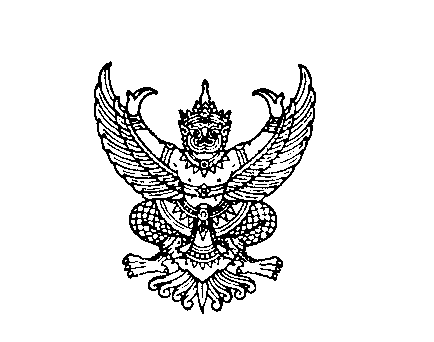 								ถนนนครราชสีมา เขตดุสิต กทม. ๑๐๓๐๐	เมษายน 2564 เรื่อง  	แนวทางการขับเคลื่อนการดำเนินงานควบคุมยาสูบขององค์กรปกครองส่วนท้องถิ่นเรียน  ผู้ว่าราชการจังหวัด ทุกจังหวัดสิ่งที่ส่งมาด้วย 	สำเนาหนังสือกรมควบคุมโรค ที่ สธ 0404.5/1422 	ลงวันที่ 17 มีนาคม 2564	จำนวน 1 แผ่น	ด้วยกรมควบคุมโรคขอความร่วมมือกรมส่งเสริมการปกครองท้องถิ่น แจ้งแนวทาง
การขับเคลื่อนการดำเนินงานควบคุมยาสูบให้หน่วยงานที่เกี่ยวข้องปฏิบัติ และเพื่อให้เป็นไปตามบันทึกข้อตกลงความร่วมมือ (MOU) ว่าด้วยการสนับสนุนงานควบคุมการบริโภคผลิตภัณฑ์ยาสูบขององค์กรปกครองส่วนท้องถิ่น ในการส่งเสริมให้องค์กรปกครองส่วนท้องถิ่นดำเนินการขับเคลื่อนนโยบายพื้นที่สาธารณะปลอดบุหรี่ตามกฎหมายว่าด้วยการควบคุมผลิตภัณฑ์ยาสูบ เพื่อเป็นประโยชน์ในการประเมินประสิทธิภาพขององค์กรปกครองส่วนท้องถิ่น (Local Performance Assessment : LPA) ด้านการส่งเสริมคุณภาพชีวิต และสนับสนุนการดำเนินงานด้านส่งเสริมสุขภาพและการป้องกันโรค เพื่อสร้างสุขภาวะในท้องถิ่น รายละเอียดปรากฏตามสิ่งที่ส่งมาด้วยกรมส่งเสริมการปกครองท้องถิ่น ขอให้จังหวัดแจ้งองค์กรปกครองส่วนท้องถิ่นดำเนินการ
ตามแนวทางการขับเคลื่อนการดำเนินงานควบคุมยาสูบ ทั้งนี้ สามารถดาวน์โหลดรายละเอียดสิ่งที่ส่งมาด้วย
ได้ที่เว็บไซต์ https://qrgo.page.link/scUJ9 หรือ QR Coed ท้ายหนังสือฉบับนี้   จึงเรียนมาเพื่อโปรดพิจารณา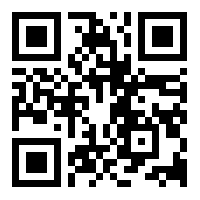 กองสาธารณสุขท้องถิ่นโทรศัพท์/โทรสาร ๐-๒๒๔๑-7225 ผู้ประสานงาน นางสาวสุจิตรา ดาวเรือง
นางสาวสุพรรณนิภา เยื่อใย  